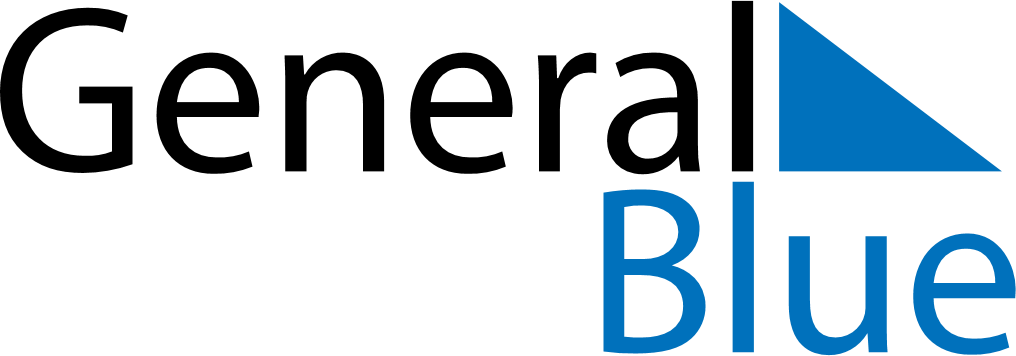 October 2028October 2028October 2028AlbaniaAlbaniaMondayTuesdayWednesdayThursdayFridaySaturdaySunday12345678910111213141516171819202122Mother Teresa Day232425262728293031